  MEVAGISSEY PARISH COUNCILmevagisseyparishcouncil.co.ukChairman										Clerk to the CouncilMr M Roberts										Mr P HowsonRowan											TrevellionTregoney Hill										School HillMevagissey										MevagisseyPL26 6RF										PL26 6TH01726 842267										07570 832669michaeljohnroberts@hotmail.co.uk							              mevaclerk@btinternet.comTo all members of the Parish CouncilDear Councillor,				PARISH COUNCIL PLANNING MEETING You are summoned to attend the next planning meeting.It will be held at the Mevagissey Activity Centre on Friday 22 October 2021 starting at 7pm.The order of business is given below.Yours faithfully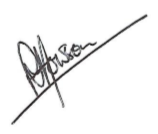 PJ HowsonClerk to the CouncilAGENDA1.	To receive Apologies. 2.	To receive Declarations of Interest and Gifts.3.	Public participation. 4.	Planning applications.4a.	PA21/09424 : Replace existing patio with a garden room and patio above.  45 Polkirt Hill Mevagissey PL26 6UR4b.	PA21/09792 : Raising the roof of the existing barn conversion to make the habitable rooms comply with building 	regulations and connect the 2 buildings together to provide access and joint facilities to provide care provision for 	dependant family members.  Trevyhan Vicarage Hill Mevagissey PL26 6SZ4c.	PA21/02481/PREAPP : Pre-application advice for Replacement dwelling using Ground Source Heat Pump with 	boreholes to replace existing oil fired boiler and heating system.  Ancarva School Hill Mevagissey St Austell 	Cornwall PL26 6TH	Not a consultation - for information.4d.	PA21/02646/PREAPP : Preapplication advice for redevelopment of toilet block with extensions to form either mixed 	commercial/residential or commercial.  Public Conveniences Olivers Quay Mevagissey Cornwall PL26 6QQ	Not a consultation - for information.5.	Licensing applications.5a.	She Sells, East Wharf, Mevagissey, St Austell, Cornwall, PL26 6QQ. Grant of a Premises Licence	for On and Off 	Alcohol Sales.    For information.   No objections raised by members.6.	To receive an update on ‘5-day protocol’ letters (for information).6a.	PA21/06719 : Works to trees namely:- group of Ash(G1), Fell, 9 Ash trees due to Ash Die Back - subject to a Tree 	Preservation Order(TPO).  Ava House, Mevagissey.  	                 Option 2 – Agree to disagree with the case officer.6b.	PA21/06530 : Demolition of existing conservatory and replacement with glazed room, with walk on roof. Addition 	of front and rear dormers. Kia-Ka-Mina Polkirt Hill.                   Option 1 – Agree with the case officer.6c.	PA21/07498 : Demolition of hotel and redevelopment of site with five apartments.  Mevagissey Bay Hotel Polkirt 	Hill Mevagissey PL26 6UX	          Option 3 – Maintain objection and ask for it to be decided at committee.7.	To receive an update on planning enforcement cases.8.	Planning decisions (for information):  	PA21/06530 : Demolition of existing conservatory and replacement with glazed room, with walk on roof. Addition 	of front and rear dormers. Various internal alterations.  Kia-Ka-Mina Polkirt Hill.		APPROVED	PA21/06719 : Works to trees namely:- group of Ash(G1), Fell, 9 Ash trees due to Ash Die Back - subject to a Tree 	Preservation Order(TPO).  Ava House Ava Mevagissey PL26 6RY 		APPROVED WITH CONDITIONS	PA21/04695 : Variation of Condition 2 of Application No. PA18/08553 dated 20th November 2018 (Construction of 	a terrace of three houses and a detached one and a half storey house and all associated works).  Land Adjacent 38 	Kiln Close Mevagissey PL26 6TP						APPROVED WITH CONDITIONS9.	Other planning matters.9a.	To agree a response to Bodmin Town Council’s letter regarding the National Planning Reforms (Cllr. Shephard).									                       Deferred from September.9b.	Appeal against refusal: PA20.00723 : Retrospective permission for a shed  and lower deck area.  7 Polkirt Heights.9c.	Various other planning issues (Cllr. Gann).10.	Date of next planning meeting: 19 November 2021.NOTE: The meeting will include an opportunity for members of the public to make representations and give evidence on any item appearing on this agenda.  No member of the public may speak for longer than three minutes.  The meeting has been advertised as a public meeting and as such could be recorded by broadcasters, the media or members of the public.  